贵州工贸技师学院教师招聘公告一、学校简介贵州工贸技师学院是贵州省人民政府批准设立、国家人社部备案、省人力资源和社会保障厅直属的现代化本科院校，是毕节市唯一一所技师学院。学院秉承“匠心精益 卓越自强”的校训，开设了汽车维修(预备技师)、计算机网络应用(预备技师)、老年服务与管理、航空服务、服装设计与制作等专业，建设了一支高素质“双师型”具有国际化视野的师资队伍。学院位于百鸟之都、阳光之城的草海之滨，占地750余亩，建筑面积35万平方米、馆藏图书85万册，总投资11.6亿元。建设了广播电视中心、图文信息中心、体育运动中心民族艺术中心、学术报告厅、创新创业基地等大学生文化活动场所。为服务教学，配套建设了汽车服务工程、工业机器人、电子技术、机械数控、大数据技术、计算机应用技木，建筑工程、会计、电子商务航空乘务、高铁乘务、护理、幼儿教育、行政管理、消防工程技术、人力资源管理、健身体育、早期教育、音乐表演 、舞蹈表演、艺术设计、服装设计等校内实训教学基地。学校坚持为党育人、为国育才、立德树人。学院以“健全人格＋复合知识＋实践能力” 的“三元育人模式”为校本特色，贯彻“待同学为朋友，育英才为己任” 的师生关系，实施“质量立校、人才强校、文化铸校、特色兴校〞的发展战略，坚持“因材施教个性化教学、严爱结合人性化管理”的现代教管理念，高度重视实践教学，积极为学生拓展就业渠道，与省内外大中型企业和部分事业单位建立校企融合订单培养关系，培养了一批又一批适应企业发展的能工巧匠和爱岗敬业的“工贸之星”，彰显了鲜明育人特色和优良教学质量，使学校获得“教实学、育真才、严管理、优就业” 的良好赞誉。二、招聘岗位、人数及条件根据工作需要，我校拟面向社会公开招聘4名专职教师。三、福利待遇1.参照《贵州工贸职业学院教职员工薪酬管理办法》发放薪酬；2.五险一金：按国家相关政策执行；3.学位津贴：研究生按月享受学位津贴；4.科研奖励：按照学校科研管理办法发放，人均可达1.5万元/年左右；5.食宿条件：学校提供福利性住房、提供餐补；6.节日福利：享受教师节、中秋节、国庆节等节日福利；7.其他福利：⑴高层次人才或特别优秀人才解决配偶就业问题；⑵政策支持教师进一步提升学历、职称。8.特别优秀人才，福利待遇等可一人一议。四、应聘程序简历投递--资格审查--通知面试--政审--体检--签约聘用。备注：曾因犯罪受过刑事处罚的；曾被开除公职的；涉嫌违法违纪正在接受纪检监察机关或者司法机关审查尚未作出结论的；受党纪、政纪处分未满处分期限的；因师德师风问题受过处分的，应聘不予受理。报名报名时间：2024年4月15日——2024年4月22日2.报名形式本次招聘采取网上报名，填写腾讯文档收集基本信息、邮箱投递简历方式进行。报考人员需在招聘公告规定的时间内扫描下方小程序码登记应聘者基本信息，并将个人简历上传至指定邮箱，若未按要求同时完成，报名信息将不予受理。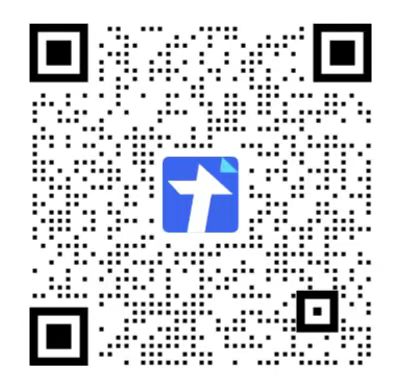 邮箱地址：ggmrsc@163.com邮件格式：应聘部门+应聘岗位+姓名+毕业院校+学历+所学专业(例如：技师学院+计算机教师+王某某+某某大学+本科+计算机科学与技术专业）六、其他1.人事处咨询电话： 张老师 175853654742.简历初筛通过人员名单将在贵州工贸职业学院微信公众号（贵州工贸职业学院）及官方网站（http://www.gzgmzyxy.cn/）上进行公示，请应聘人员自行查看。未进入面试人员，不再另行通知。4.学校地址:贵州省威宁彝族回族苗族自治县滨海大道777号。4.本单位未委托任何机构组织招聘。贵州工贸技师学院教师招聘岗位需求表贵州工贸技师学院教师招聘岗位需求表贵州工贸技师学院教师招聘岗位需求表贵州工贸技师学院教师招聘岗位需求表贵州工贸技师学院教师招聘岗位需求表部门岗位类别招聘人数岗位条件联系电话技师学院计算机教师21.本科以上学历；
2.计算机科学与技术、信息技术教育、数据科学与大数据技术等计算机类相关专业；
3.有相关工作经验优先。周老师19985183721技师学院体育教师11.本科以上学历；
2.体育教育、运动训练、民族传统体育、社会体育、运动人体科学等体育类专业；
3.有相关工作经验优先。周老师19985183721技师学院汽车维修教师11.本科以上学历；
2.汽车运用与维修技术、汽车服务工程、车辆工程、机械工程及其自动化等汽车维修类专业；
3.有相关工作经验优先。周老师19985183721